          Консультация для родителей на тему  «Лепим дома» 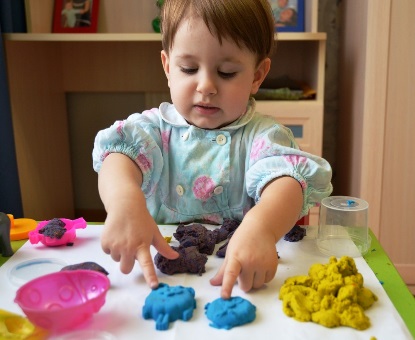  Детское изобразительное творчество - это мир ярких   удивительных   образов, в которых дети передают свои    впечатления от окружающей их деятельности.  Иногда родители, восхищаясь детскими работами, считают, что  главное – оберегать «внутренний мир» ребенка и давать ему возможность   без всякого вмешательства со стороны взрослых выражать свои мысли и  чувства. Такая позиция ошибочна: необходимо правильное педагогическое  руководство этой деятельностью с учетом замыслов ребенка, не навязывая своих вкусов. Предоставляя детям возможность заниматься самостоятельной лепкой, родители развивают у них устойчивый интерес к этому виду изобразительной деятельности, формируют их склонности, способности.              Особенности лепки и ее влияние на развитие ребенкаПочему все дети любят лепить? Зачем современному ребенку лепка? Из каких материалов, что и как лепят дети? На эти вопросы нет общего ответа, потому что каждый ребенок воспринимает мир по- своему. Лепка – это один из видов изобразительного творчества, где из пластических материалов (пластилин, глина, соленое тесто, сдобное тесто, папье-маше и др.) создаются объемные или рельефные образы и целые композиции. Техника лепки богата и разнообразна, но при этом доступна даже маленьким детям.  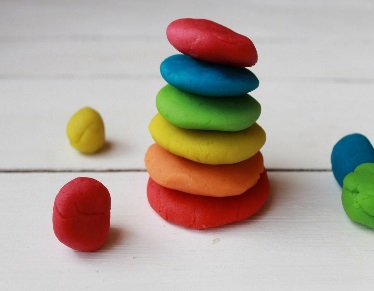 Лепка дает удивительную возможность моделировать мир   и свое                           представление о нем в пространственно-пластичных образах. Каждый   ребенок может создать свой собственный маленький пластилиновый или  глиняный мир, но как настоящий! Вот почему с пластилиновыми  игрушками так хорошо играть и ставить       маленькие спектакли, вспомните пластилиновые мультфильмы! Лепка – самый осязаемый вид художественного творчества. Ребенок не только видит то, что создал, но и трогает, берет в руки и по мере необходимости изменяет. Основным инструментом в лепке являются руки, отсюда, уровень умения зависит от владения собственными руками, а не кисточкой, карандашом или ножницами. С этой точки зрения технику лепки можно оценить как самую безыскусственную и наиболее доступную. Из одного комка пластилина можно создавать бесконечное множество образов, каждый раз находить новые варианты и способы, даже без участия педагогов и родителей.  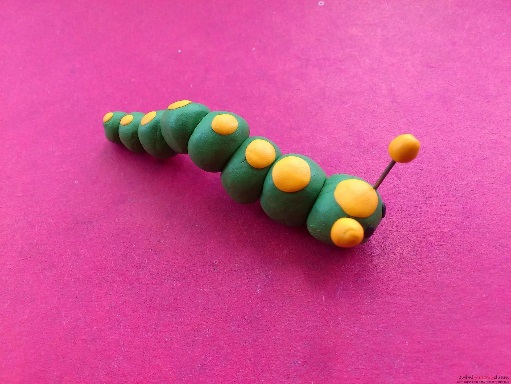 